Temeljem članka 28. Zakona o odgoju i obrazovanju (Narodne novine broj 87/08, 86/09, 92/10, 105/10, 90/11, 05/12, 16/12, 86/12, 126/12, 94/13, 152/14, 07/17, 68/18, 98/19 i 64/20) i članka 58. i 72. Statuta I. osnovne škole Bjelovar, Školski odbor na     održanoj dana       2021. godine, donosi:PRIJEDLOGII. IZMJENE I DOPUNE GODIŠNJEG PLANA I PROGRAMA RADA ŠKOLE ZA ŠKOLSKU GODINU 2020./2021.I.U Godišnjem planu i programu rada škole za školsku godinu 2020./2021. donesenom na sjednici Školskog odbora održanoj dana,             2021. godine, mijenjaju se odjeljci: OSOBNA ISKAZNICA ŠKOLE2. 2.  RASPORED IZVOĐENJA  PREDMETNE NASTAVE U ŠK. GOD.2020./2021.2. 3. RASPORED IZVOĐENJA  RAZREDNE NASTAVE U ŠK. GOD. 2020./2021.           2.4.   PODACI O BROJU UČENIKA U  REDOVNOM I KOMBINIRANOM                                               RAZREDNOM ODJELU2.8.     PODACI O ADMINISTRATIVNO-TEHNIČKOM OSOBLJU          3.1. GODIŠNJI KALENDAR RADA ŠKOLE 3.4. DOPUNSKA NASTAVA           3.5.   DODATNI RAD  3.7.                              UČENICI S TEŠKOĆAMA U RAZVOJU   Rješenjem Upravnog odjela za obrazovanje, kulturu i šport Bjelovarsko-bilogorske županije  u šk. god.   2020. / 2021. temeljem članka 20., članka 21. i članka 65. stavak 4. Zakona o odgoju i obrazovanju u osnovnoj i srednjoj školi (NN  87/08, 86/09, 92/10, 105/10, 90/11, 05/12, 16/12, 86/12, 126/12, 94/13, 152/14, 07/17, 68/18, 98/19, 64/20) i  članka 5. i 6. Pravilnika o osnovnoškolskom i srednjoškolskom odgoju i obrazovanju učenika s teškoćama u razvoju (NN 152/14, 24/15) nastavu pohađa  63 učenika i to:                  RP= REDOVITI PROGRAM                                    PP = PRILAGODBA SADRŽAJA uz individualizirane postupke                RP+IP = redoviti program uz individualizirane postupke (pojačani individualni rad)                  PP osim KULTURA = prilagodba sadržaja i individualizacija postupaka iz svih nastavnih predmeta bez kultura ( TZK, GK, TK,LK)	                 PP (pojedini nastavni predmet).= prilagodba sadržaja samo iz navedenog predmeta, ostali  RP ili RP+IPDefektologinja:    Tatjana Landsman, prof.3.8.    PODACI O POMOĆNICIMA U NASTAVI ZA UČENIKE S TUR                                                                                                                                                                                                                       Koordinatorica:                                                    						Tatjana Landsman, prof. 5.3.  UČENICI KOJI OSTVARUJU PRAVO NA BESPLATNU PREHRANU Pravo na besplatnu prehranu ostvaruju:   1. djeca iz obitelji koji su korisnici prava na doplatak za djecu       Besplatnu prehranu financira osnivač škole Grad  Bjelovar iz projekta Europskog socijalnog fonda - FEAD.6.2 UČITELJI I STRUČNI SURADNICI PROMAKNUTI   U  ZVANJEMENTORA /SAVJETNIKA7.7. GODIŠNJI PLAN I PROGRAM RADA STRUČNOG SURADNIKA                                                DEFEKTOLOGA   Stručna suradnica defektologinja:                                                                                                                        Tatjana Landsman, prof.7.9.     PLAN I PROGRAM RADA RAVNATELJA ŠKOLE                                                                                                                                    Ravnateljica:                                                                                                                         Martina Supančić, dipl.uč.7.10.     ŠKOLSKI  PREVENTIVNI  PROGRAM                                                                                                                Voditeljica ŠPP-a, stručna suradnica:                                                                                                                                 Tatjana Landsman, prof.7.11.6. GODIŠNJI PLAN I PROGRAM RADA ŠKOLSKOG STRUČNOG TIMA ZA MEĐUNARODNU SURADNJU                                                                                                                               Voditeljica Tima: Nataša Ljubić Klemše, dipl. uč.,savjetnica Ravnateljica škole                                                     Martina Supančić, dipl.uč.Zamjenica ravnateljice                                                      Sanja Sabljak, prof.Defektologinja                                                      Tatjana Landsman, prof.NASTAVNI PREDMETIME I PREZIME UČITELJA/ICERAZRED R           RAZREDNIK/CAHRVATSKI JEZIK MATEJA IŠTOK 5.C, 6.C,  8.A             6.CHRVATSKI JEZIKJASNA KALEM  5D, 6.A, 7.A,7.B6.AHRVATSKI JEZIKMIRJANA IŠTEF5.A, 5.B, 7.C, 7.D      5.BHRVATSKI JEZIKSANELA DERGES5.,6.,7.,8. CIGL. CIG.  8.CIGL.HRVATSKI JEZIKSANJA SABLJAK  6.B, 6.D, 8.B, 8.C5.C     8.CLIKOVNA KULTURALORENA BURŠIĆ-LUKIĆ5.A,B,C,D   6.A,B,C,D  7.A,B,C,D  8.A,B,C  5.,6.,7.,8. CIGL.GLAZBENA KULTURADANICA BARIŠIĆ5.A,B,C,D  6.A,B,C,D  7.A,B,C,D  8.A,B,C      5.,6.,7.,8. CIGL.ENGLESKI JEZIKNJEMAČKI JEZIKHELENA GUSTOVIĆ LJUBIĆ 2.A,2.B,3.B,  6.A,6.B,6.C, 8.A8.AENGLESKI JEZIKNJEMAČKI JEZIKVALENTINA CEPANEC kao zamjena za MARTINU SUPANČIĆ  1.AB, 3.A,4.A,  5.A, 5.B, 5.C,  8.B 8.BENGLESKI JEZIKNJEMAČKI JEZIKPETRA TURKOVIĆ   4.B, 5.D, 6.D, 7.A,7.B,7.C,7.D,  8.C ENGLESKI JEZIKNJEMAČKI JEZIKMARIJANA DUNJIĆ zamjena za MARTINU SALAJSTER 1.,  2.i 4. ,3.,  5., 6., 7., 8. Ciglena,  1.2. 4.  TOM.             6.CIGL.ENGLESKI JEZIKNJEMAČKI JEZIK  DORIS BANUŠIĆ DUVNJAK- izborna 5.A,5.B,5.C,5.D  6.A, 6.B.,6.C  7.B,  8.A,8.B,8.CENGLESKI JEZIKNJEMAČKI JEZIKKORNELIJA PINTER –izborna nastava  4.A,4.B,  4.AB NP, 4.KLOK.  6.D, 7.A, 7.C, 7.D,  5.6.7.CIGL.,  8.CIGL.    6.DČEŠKI JEZIK I KULTURAMARINA KOLAČEK-NOVOSEL2.-8.PRIRODA, BIOLOGIJAIVANA BANJEGLAV6.A,6.B,  7.A,7.B,7.C,  8.A,  5.,6.,7.,8. CIGL.  PRIRODA, BIOLOGIJAMAJA PUC5.A,5.B,5.C,5.D,   6.C,6.D,  7.D,  8.B,8.C   7.DMATEMATIKAMARIJANKA KAPAC6.B,6.C,    7.A, 7.B,7.D   MATEMATIKASANJA KOLAR 5.A,5.B, 5.C,5.D,  7.CMATEMATIKAANITA PERKOVIĆ5.,6.,7.,8. CIGL.MATEMATIKAJELA GALUNIĆ 6.A,6.D,  8.A,8.B,8.CFIZIKATOMISLAV POTAK7.A,7.B,7.C,7.D     8.A,8.B,8.C   7.,8.CIGL.KEMIJAKLAUDIJA AUŠPERGER 7.A,7.B,   8.A,8.B,8.C KEMIJATAMARA DEBAČ 7.C,7.D,     7.,8. CIGL.GEOGRAFIJAVALENTINA HERAK zamjena za MARIJANU BURIĆ 7.A,7.B,7.C,7.D,    CIGL. 5.,6.,7.,8.7.BGEOGRAFIJAJONATAN CAR5.A,5.B,5.C,5.D,   6.A,6.B,6.C,6.D,   8.A,8.B,8.C   5.CPOVIJESTKRISTINA PRAŠNIČKI 5.A,5.B,5.C   7.A,7.B,7.C,7.D     8.A,8.B,8.C5.APOVIJESTJELENA HALGAŠ 5.D,   6.A,6.B,6.C,6.D,     5-8. CIGL. 6.BTEHNIČKA KULTURATATJANA KOS5.A,B,C,D  6.A,B,C,D  7.A,B,C,D  8.A,B,C  5.,6.,7.,8. CIGL.5.B5    5.DTJELESNO- ZDRAVSTVENA KULTURAMATIJA NOVOSELEC 5.C,5.D,  6.C,6.D,  8.A,8.B,    5-8.CIGL. TJELESNO- ZDRAVSTVENA KULTURASAŠA ČURČIĆ5.A,5.B   ,6.A,6.B,   7.A,7.B,7.C,7.D,     8.C   7.AVJERONAUKMIRELA DOLENSKI 5.A,5.B,5.C,5.D,    6.A,6.B,    7.C,7.D,    8.A,8.B,8.C 7.CVJERONAUKKRISTINA NEMČEVIĆ 6.C,6.D,   7A,7.B,    Cigl.2 i4.; 1.; 3.; Tom.1.2.4. VJERONAUKMARIO SAVIĆ Cigl.5.,6.,7.,8.,   NP4.a,   MŠ:1.AB,3.ABC,     5.CIGL.INFORMATIKAGORAN JARČOVRedovita 5.A,5.B,5.C,5.D   6.A,6.B,6.C,6.D  izborna 7.A, 7.B,   7.CDNATALIJA BLAŽEKA-MITROVIĆ zamjena za ANA MARIJU ŠILIĆredovita 5.,6.CIGL.       izborna 7., 8. CIGL.;  8.A,8.B, 8.C  3.A, 3.B,3.C7.CIGL.JELENA JERKOVIĆIzborna -   2.A,2.B MŠ;  4.AB NP; 1.2., 3.4. KLOK. KRISTINA MILAJ Izborna - 1.A,1.B,4.AC,4.B MŠ;       1.,  2.3.4.CIGL.   1.2.4. TOM. ; 1.,2.,3. NP   IME I PREZIME UČITELJA/ICERAZRED U KOJEM PREDAJERAZREDNIK/CAVIŠNJA ČANIĆ1.A MŠ1.A MŠLJILJANA DOMINKO1.B MŠ1.B MŠNEVENKA HRGA2.A MŠ2.A MŠNATAŠA LJUBIĆ KLEMŠE2.B MŠ2.B MŠSANDRA KAMBER3.A MŠ3.A MŠMIRJANA MATENDA3.B MŠ32.B MŠSANELA KLASAN MRZLEČKI3.C MŠ3.C MŠMARIJANA JAMBRUŠIĆ KORUNČEV4.A MŠ4.A MŠJASENKA AUŠPERGER4.B MŠ4.B MŠSANELA CVANČIĆ4.C MŠ4.C MŠRENATA HORŽIĆ1.NP1.NPMAJA KRANJČEVIĆ2. NP2.NPJASNA PRDRAGOVIĆ3. NP3. NPTATJANA ADŽAM4.A NP4.A NPMORENA GRUDENIĆ zamjena za NIKOLINU PULJIĆ4.B NP4.B NPLEA DOLENČIĆ1.,2.,4. TOMAŠ1.,2.,4.TOMAŠLJILJANA VUJČIĆ1.CIGLENA1.CIGLENAMARTINA ŠEBALJ2.,4.CIGLENA2.,4. CIGLENAHELENA HORAK3. CIGLENA3. CIGLENAZDRAVKO ČULJAT1.KLOKOČEVAC1.KLOKOČEVACMARINA MARTIĆ zamjena za MARIJU KOTARŠČAK2.KLOKOČEVAC2.KLOKOČEVACANITA UNGER3.KLOKOČEVAC3.KLOKOČEVACSANELA FILIPOVIĆ4.KLOKOČEVAC4.KLOKOČEVACčs. ANTUNIJA UGLJAREVIĆKLOKOČEVAC:1.,2.,3.,4.;  NP: 1., 2.,3.,4.B    VJERONAUKKRISTINA NEMČEVIĆCIGLENA  1.,  2.4.,  3.    TOMAŠ: 1.2.4. VJERONAUKANA SAVIĆ1.A,1.B,  3.A,3.B          VJERONAUKMARIO SAVIĆ  NP: 4.A,       MŠ: 1.A, 1.B, 3.A,3.B,3.C   VJERONAUKIVANA PLESKALT NP:1.,2. 3., 4.A, 4.B       KLOKOČEVAC:1.,2.,3.,4., MŠ: 3.C 4.C  ENGLESKI JEZIKPETRA TURKOVIĆ4.B MŠMARIJANA DUNJIĆ zamjena za MARTINU SALAJSTER1.,   2.4.,  3.,CIGL.,     1.2.4. TOMAŠENGLESKI JEZIKHELENA GUSTOVIĆ LJUBIĆMŠ 2.A,  2.B      3.BENGLESKI JEZIKVALENTINA CEPANEC zamjena za MARTINU SUPANČIĆ MŠ 1.A,1.B     3.A   4.AENGLESKI JEZIKKORNELIJA PINTERMŠ 4.AC, 4.B       NP 4.AB     4.KLOK.  NJEMAČKI JEZIKPODACI O BROJU UČENIKA 2020.2021.BROJ ROBROJ UČENIKABROJ UČENIKA ČL.5RP+IND.P.BROJ UČENIKA ČL.6RP+PP+IND.P.RAZREDNA NASTAVA - MATIČNAVIŠNJA ČANIĆ1.A2100LJILJANA DOMINKO1.B2300UKUPNO 1. R24400NEVENKA HRGA2.A2200NATAŠA LJUBIĆ KLEMŠE2.B2101UKUPNO 2.R.MŠ24301SANDRA KAMBER3.A1720MIRJANA MATENDA3.B2000SANELA KLASAN MRZLEČKI3.C1720UKUPNO 3.R. MŠ35440MARIJANA JAMBRUŠIĆ KORUNČEV4.A1221JASENKA AUŠPERGER4.B2601SANELA CVANČIĆ4.C1330UKUPNO 4.R. MŠ35152UKUPNO 1.-4.  RN - MATIČNA1019293PREDMETNA NASTAVA - MATIČNAKRISTINA KOPRIVNJAK5.A1800MIRJANA IŠTEF5.B2111JONATAN CAR5.C2020TATJANA KOS5.D26 10UKUPNO 5. R48541JASNA KALEM 6.A2310JELENA HALGAŠ6.B2420MATEJA IŠTOK6.C18 22KORNELIJA PINTER6.D2020UKUPNO 6.R.48572SAŠA ĆURČIĆ7.A2320VALENTINA HERAK7.B2200MIRELA DOLENSKI7.C2211MAJA PUC7.D23 22UKUPNO 7.R.49053HELENA GUSTOVIĆ LJUBIĆ8.A2310VALENTINA CEPANEC8.B2631SANJA SABLJAK8.C2410UKUPNO 8.R.37351UKUPNO PN MATIČNA15333217UKUPNO  RN+PN   - MATIČNA255253010PŠ NOVE PLAVNICERENATA HORŽIĆ12500MAJA KRANJČEVIĆ2.1700JASNA PREDRAGOVIĆ3.1920TATJANA ADŽAM4.A1501MORENA GRUDENIĆ4.B1120UKUPNO  PŠ  NOVE PLAVNICE58741PŠ KLOKOČEVACZDRAVKO ČULJAT17 00MARINA MARTIĆ2.510ANITA UNGER312 00ANTONIJA TOMIĆ4710UKUPNO  PŠ KLOKOČEVAC43120PŠ CIGLENALJILJANA VUJČIĆ1.1100MARTINA ŠEBALJ2.I 4.12 (9+3)00HELENA HORAK3.1012UKUPNO PŠ CIGLENA RN33312MARIO SAVIĆ5.1122MARIJANA DUNJIĆ 6.821NATALIJA BLAŽEKA-MITROVIĆ7.901SANELA DERGES8.1741UKUPNO PŠ CIGLENA PN44585UKUPNO PŠ  CIGLENA RN+PN77897PŠ TOMAŠLEA DOLENČIĆ1.,2.,4.7 (2 + 2 + 3)0 + 0 +10UKUPNO PŠ TOMAŠ1710R.BR.IME I PREZIMEZVANJESTR.SPREMARADNO MJESTOTJ.RADNO VRIJEMEMATIČNA1.Marina Obradović zamjena za Katarinu Jurić   mag. iur.VSStajnica škole402.Iva Došen Pešavamag. oec.VSSvoditeljica računovodstva403.Snježana ŠobaktrgovacSSSrač. administrator404.Predrag PopilovskielektrotehničarSSSvozač /domar 405.Zdenka PoljankuharicaSSSkuharica406.Sanja Jandroković neplaćeni dopust od 1. srpnja 2021. na 6 mjeseciekonomist, kuharicaSSSkuharica407.Vedran JagodićkuharSSSkuhar409.Vesna Bukovićračunalni operaterSSSspremačica2010.Sanda Djuranić/NKVspremačica4011.Nevenka Gašparecpoljoprivredni  tehničarSSSspremačica4012.Vesna Buković               vrtlarSSSspremačica2013.Ivanka ĐurkijakuharicaSSSspremačica4014.Branka BudimirtrgovacSSSspremačica4015.Ratko BudimirkonobarSSSdomar/spremač4016.Dražen PećarprodavačSSSspremač4017.Vesna Buković           računalni operater SSSspremačica2018.Vinko Pranjić             konditorSSSspremač4019.Radomir Zdunajić              vozač SSSdomar40PŠ NP20.Milica Cikač/NKVpomoćna kuharica20PŠ CIGL.21.Mario Šarkanj                autolimarSSSspremač/domar4022.Valentina TominackuharSSSkuharica20PŠ KLOK.23.Rosa  Štimac/NKVpomoćna kuharica/spremačica25PŠ TOM.24.Valentina TominackuharSSSspremačica20GODIŠNJI KALENDAR RADA ŠKOLE ŠK. GOD. 2020./2021.GODIŠNJI KALENDAR RADA ŠKOLE ŠK. GOD. 2020./2021.GODIŠNJI KALENDAR RADA ŠKOLE ŠK. GOD. 2020./2021.GODIŠNJI KALENDAR RADA ŠKOLE ŠK. GOD. 2020./2021.GODIŠNJI KALENDAR RADA ŠKOLE ŠK. GOD. 2020./2021.GODIŠNJI KALENDAR RADA ŠKOLE ŠK. GOD. 2020./2021.GODIŠNJI KALENDAR RADA ŠKOLE ŠK. GOD. 2020./2021.GODIŠNJI KALENDAR RADA ŠKOLE ŠK. GOD. 2020./2021.GODIŠNJI KALENDAR RADA ŠKOLE ŠK. GOD. 2020./2021.GODIŠNJI KALENDAR RADA ŠKOLE ŠK. GOD. 2020./2021.ŠK. GOD. 2020./2021.I. POLUGODIŠTE I. POLUGODIŠTE II. POLUGODIŠTE II. POLUGODIŠTE II. POLUGODIŠTE II. POLUGODIŠTE II. POLUGODIŠTE II. POLUGODIŠTE II. POLUGODIŠTE II. POLUGODIŠTE MJESEC9. 10. 11. 12. 1. 2. 3. 4. 5 6. 7. 8. UK.: Tjedana BROJ RADNIH  DANA  2222 20 2219 20 23 21 21 16 107A  223 (B+C) 44,6Sati: 1784 BROJ  NASTAVNIH  DANA  1822 18 17 10 1623 16 21 11 0 0 B17735,4BROJ  NENASTAVNIH RADNIH DANA  4 Ljetni odmor učenika02Jesenski odmor učenika 5 Zimski odmor učenika 9 Zimski odmor učenika 0 5Proljetni odmor učenika  0 1 (2.6.)Dan učitelja4 Ljetni odmor učenika10 Ljetni odmor učenika 7 Ljetni odmor učenika C 46 9,2BROJ SUBOTA  I NEDJELJA  89981088810899D  104 BLAGDANI I PRAZNICI0 0 1 1 2 0 0 1 0 2 0 1 E 8 BLAGDANI I PRAZNICI18.11.  Dan sjećanja na žrtve Dom. rata 25.12. BOŽIĆ 1.1. NOVA GODINA 6.1.  Sveta tri kralja 5. 4. USKRSNI PON. 3. 6. TIJELOVO22.6. DAN ANTIFAŠISTIČKE BORBE 5.8.  DAN DOM. ZAHVALNOSTI BROJ DANA  GODIŠNJEG  ODMORA  0 00 0 0 0 0 0 0 2 + 2 dana po izboru 1214 F 30 BROJ DANA  GODIŠNJEG  ODMORA  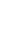 4. 6. (petak uz Tijelovo)21. 6. (pon. uz Dan antifaš. borbe) GO od 15.7. 2021.GO do 20.8.2021. UKUPNO DANA  A+D+E+F  30 31 30 31 31 28 31 30 31 30 31 31 A+D+ E+F 365 NASTAVNI PREDMETRAZREDBROJ GRUPA        BROJ SATI TJEDNO/GODIŠNJE UČITELJ IZVRŠITELJENGLESKI JEZIK5.-8. CIGL .10,5/17,5MARIJANA DUNJIĆ zamjena za Martinu  SalajsterENGLESKI JEZIK1.-4.KLOK.,NP22/70IVANA PLESKALT FIZIKA7.,8. MŠ, 7.,8. CIGL.22/70TOMISLAV POTAKMATEMATIKA7.11/35 MARIJANKA KAPACMATEMATIKA5.-8.22/70 ANITA PERKOVIĆMATEMATIKA5.11/35SANJA KOLARMATEMATIKA6.,8.11/35JELA GALUNIĆ KEMIJA 7.,8.  11/35 TAMARA DEBAČHRVATSKI JEZIK                7.11/35JASNA KALEMHRVATSKI JEZIK5.-8.1 1/35SANELA DERGESHRVATSKI JEZIK5., 6.22/70MATEJA IŠTOKUKUPNO:1414,5 / 507,5R.BRPREDMETRAZREDBROJ GRUPAUČITELJ IZVRŠITELJBROJ SATI TJEDNO/GODIŠNJEHRVATSKI JEZIK 8.2 MATEJA IŠTOK2/70HRVATSKI JEZIK7.1MIRJANA IŠTEF1/35MATEMATIKA6.,8..1JELA GALUNIĆ 1/35MATEMATIKA5.1   SANJA KOLAR1/35MATEMATIKA5.-8.2          ANITA PERKOVIĆ2/70MATEMATIKA 7.1  MARIJANKA KAPAC1/35ENGLESKI JEZIK5.-8. CIGL.            1MARIJANA DUNJIĆ zamjena za M.SALAJSTER 0,5/17,5ENGLESKI JEZIK8.1HELENA GUSTOVIĆ LJUBIĆ1/35NJEMAČKI JEZIK8.1  DORIS BANUŠIĆ DUVNJAK1/35KEMIJA8.1TAMARA DEBAČ1/35FIZIKA7.,8.CIGL.;7.-8.MŠ2TOMISLAV POTAK 2/70GEOGRAFIJA    7.CIGL.;7. MŠ 2VALENTINA HERAK  zamjena za  MARIJANU BURIĆ2/70GEOGRAFIJA8.           1JONATAN CAR1/35POVIJEST         7.,8. CIGL.           1        JELENA HALGAŠ 1/35POVIJEST         7.,8.           2KRISTINA PRAŠNIČKI2/70BIOLOGIJA8. MŠ1MAJA PUC1/35BIOLOGIJA8.CIGL.1IVANA BANJEGLAV1/35VJERONAUK5.-8.CIGL.1           MARIO SAVIĆ1/35NJEMAČKI JEZIK8.CIGL.1     KORNELIJA PINTER1/35VJERONAUK5.-8.CIGL.1      MARIO SAVIĆ1/35INFORMATIKA  8.MŠ,  5.-8.CIGL. 2 NATALIJA BLAŽEKA-MITROVIĆ  zamjena za ANA MARIJU ŠILIĆ 2/70INFORMATIKA        5., 6., 7.1       GORAN JARČOV1/35TEHNIČKA KULTURA          5.-8.1        TATJANA KOS1/35 UKUPNO PN UKUPNO PN 29UKUPNO SATI:29,5 /997,5 BROJ UČENIKABROJ POMOĆNIKA/CATRAJANJE NEPUNOG RADNOG VREMENA SATI RADA                 4                  407.09.2020. – 18.06.2021.prema rasporedu sati uč. Mirjana Matendadipl. učiteljica razredne nastavesavjetnicaNataša Ljubić Klemše mr. odgojnih znanostisavjetnicaZdenka Brebrićdr.sc. interdisciplinarno područje znanosti, znastveno polje obrazovne znanostisavjetnicaRenata Horžićdipl. učiteljica razredne nastavesavjetnicaSanja Sabljakprof. hrvatskog jezikasavjetnicaTatjana Landsmanprof.defektologmentoricaDanica Popilovski  Topalovićprof. pedagog / dipl. bibliotekarsavjetnicaDanica Barišićprof.glazbene kulturementoricaMartina Supančićdipl.uč.razredne nastave s pojačanim predmetom engleski jezikmentoricaHelena Gustović Ljubićdipl.uč.razredne nastave s pojačanim predmetom engleski jezikmentoricaIvana Pleskaltmr. odgojnih znanostimentorica